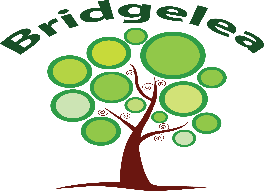 Article 28You have the right to a good quality education. You should be encouraged to go to school to the highest level you can.Article 29Your education should help you use and develop your talents and abilities. It should also help you learn to live peacefully, protect the environment and respect other people.Article 31You have the right to play and rest.Our overall vision of 'Understanding People' captures our core purpose perfectly. At Bridgelea we want to help our children, families, and communities to understand themselves and others more, whilst keeping their understanding of the statutory and wider curriculum.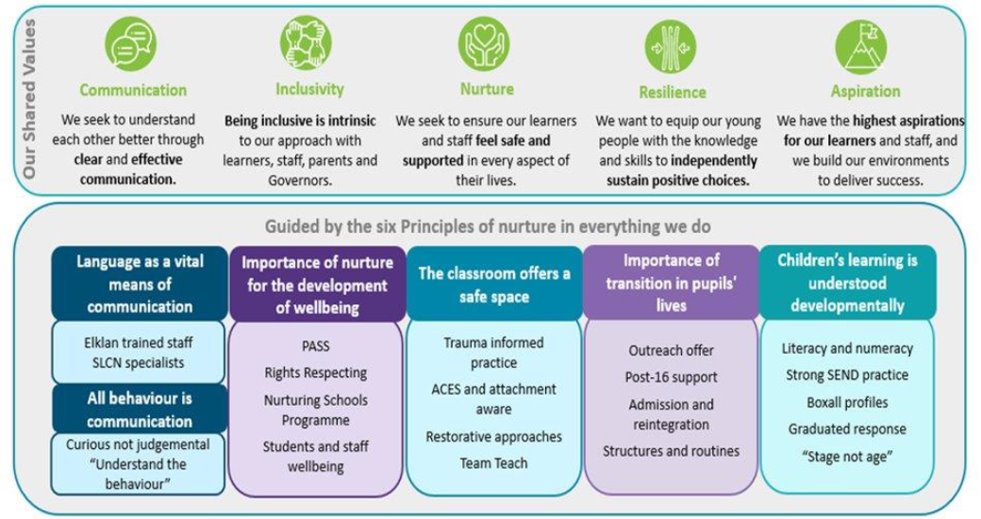 Through the School Council the children decided they would like to focus on the following 10 Articles, whilst understanding no right is more important than another:Article 12You have the right to give your opinion, and for adults to listen and take it seriously.Article 13You have the right to find out things and share what you think with others, by talking, drawing, writing or in any other way unless it harms or offends other people.Article 15You have the right to choose your own friends and join or set up groups, as long as it isn't harmful to others.Article 24You have the right to the best health care possible, safe water to drink, nutritious food, a clean and safe environment, and information to help you stay well.Article 27You have the right to food, clothing, a safe place to live and to have your basic needs met. You should not be disadvantaged so that you can't do many of the things other kids can do.Article 28You have the right to a good quality education. You should be encouraged to go to school to the highest level you can.Article 29Your education should help you use and develop your talents and abilities. It should also help you learn to live peacefully, protect the environment and respect other people.Article 30You have the right to practice your own culture, language and religion - or any you choose. Minority and indigenous groups need special protection of this right.Article 31You have the right to play and rest.Article 39You have the right to help if you've been hurt, neglected or badly treated.Our school aims to treat all pupils fairly and with respect. This involves providing access and opportunities for all pupils without discrimination of any kind. Our school is committed to ensuring staff are trained in equality issues with reference to the Equality Act 2010, including understanding disability issues.At Bridgelea we ensure the accessibility of the curriculum, physical environment and information for pupils with special educational needs and disabilities.Bridgelea Primary School will:recognize the potential for vulnerable pupils, reduce barriers to their achievement and inclusion and develop a strong culture for successfocus on enhancing the life chances of their most vulnerable childrenplan for and teach children with learning needs through a range of proven interventionsuse a range of inclusive teaching strategiestake an informed view of the possible literacy and mathematic interventions that will be utilizedensure effectively support transition of vulnerable children and young peopleevaluate a range of outcomes of their current additional provision and the value for money it provides; make informed decisions about how best to target available funding in the futureprovide professional development for staff and governorskeep parents and carers informed in line with the school policies and the requirements of the 0 – 25 Code of PracticeThe Equality Act defines an individual as disabled if he or she has a physical or mental impairment that has a ‘substantial’ and ‘long term’ adverse effect on his or her ability to undertake normal day to day activities. Bridgelea Primary School will make reasonable adjustments for pupils with disabilities under the Equality Act 2010, to alleviate any substantial disadvantage that a disabled pupil faces in comparison with non-disabled pupils.1. Aims of this policyOur SEND policy and information report aims to: Set out how our school will support and make provision for pupils with special educational needs and disabilities. (SEND) Explain the roles and responsibilities of everyone involved in providing for pupils with SEND2. Legislation and guidance This policy and information report is based on the statutory Special Educational Needs and Disability (SEND) Code of Practice and the following legislation:Part 3 of the Children and Families Act 2014, which sets out schools’ responsibilities for pupils with SEN and disabilitiesThe Special Educational Needs and Disability Regulations 2014, which set out schools’ responsibilities for education, health and care (EHC) plans, SEN co-ordinators (SENCOs) and the SEN information report 3. Definitions A pupil has SEN if they have a learning difficulty or disability which calls for special educational provision to be made for them. They have a learning difficulty or disability if they have: A significantly greater difficulty in learning than the majority of the others of the same age, or A disability which prevents or hinders them from making use of facilities of a kind generally provided for others of the same age in mainstream schools Special educational provision is educational or training provision that is additional to, or different from, that made generally for other children or young people of the same age by mainstream schools.4. Roles and responsibilities 4.1 The SENCO They will: Work with the headteacher and SEN governor to determine the strategic development of the SEN policy and provision in the school Have day-to-day responsibility for the operation of this SEN policy and the co-ordination of specific provision made to support individual pupils with SEN, including those who have EHC plans Provide professional guidance to colleagues and work with staff, parents, and other agencies to ensure that pupils with SEN receive appropriate support and high-quality teaching Advise on the graduated approach to providing SEN support Advise on the deployment of the school’s delegated budget and other resources to meet pupils’ needs effectively Be the point of contact for external agencies, especially the local authority and its support services Liaise with potential next providers of education to ensure that the school meets its responsibilities under the Equality Act 2010 with regard to reasonable adjustments and access arrangements Ensure the school keeps the records of all pupils with SEN up to date 4.2 The SEN governor The SEN governor will: Help to raise awareness of SEN issues at governing board meetings Monitor the quality and effectiveness of SEN and disability provision within the school and update the governing board on this Work with the headteacher and SENCO to determine the strategic development of the SEN policy and provision in the school 4.3 The headteacher The headteacher will: Work with the SENCO and SEN governor to determine the strategic development of the SEN policy and provision within the school Have overall responsibility for the provision and progress of learners with SEN and/or a disability  4.4 Class teachers Each class teacher is responsible for: The progress and development of every pupil in their class Working closely with any teaching assistants or specialist staff to plan and assess the impact of support and interventions and how they can be linked to classroom teaching Working with the SENCO to review each pupil’s progress and development and decide on any changes to provision SEND Information Report 2023SEND code of practice: 0-25 yearsThe SEND (Special Educational Needs and Disability) Code of Practice 2014 gives guidance to schools in meeting the needs of pupils with SEND. At Bridgelea Primary School we ensure the team fulfil their role in supporting children with SEND and follow the 2014 statutory guidance.Who can I contact for further information?The first point of contact is normally your child's Class Teacher. You may also wish to contact one of the SENCOs if you wish to discuss anything further. You can also email the senior leadership team at the email addresses below:Kelly Eyre (Headteacher) email- kelly.eyre@bridgelea.manchester.sch.ukCaroline Gibson (SENCO/Assistant Headteacher) email- senco@bridgelea.manchester.sch.uk Amy Robinson (Assistant Headteacher) email-senco@bridgelea.manchester.sch.uk The Manchester Local Offer is also a great point of contact. As a school, we use this to access support for our children and families. https://hsm.manchester.gov.uk/kb5/manchester/directory/localoffer.page?localofferchannel=0Our school website and Class Dojo regularly shares activities and information to access support through the Local Offer. Arrangements for handling complaints from parents with SEN about provision made at the school.If you would like to share any concerns with us please contact Caroline Gibson or Amy Robinson (SENCOs) who will be happy to help you or signpost you to the right member of the team.Chair of Management Group – Mike CookeSEND Governor- Hannah Fitzpatrick6. Monitoring arrangementsThis policy and information report will be reviewed by the SENCO every year. It will also be updated if any changes to the information are made during the year. It will be approved by the governing board. 7. Links with other policies and documentsThis policy links to our policies on:Accessibility plan Equality information and objectives Bridgelea Primary SchoolBridgelea RoadWithington
ManchesterM20 3FBBridgelea Primary SchoolPlymouth Grove WestLongsight
ManchesterM13 0AQSpecial Educational Needs and Disabilities PolicyImplementedAmy Robinson & Caroline GibsonPresented byAmy Robinson & Caroline GibsonRatified by GovernorsAutumn 2023Review DateAutumn 2024Bridgelea Primary School Vision & Mission StatementGold Rights Respecting SchoolEquality and AccessibilityHow does the setting know if young people need extra help and what should I do if I think my child may have special educational needs?Bridgelea is a specialist provision which can only be accessed through the local authority in exceptional circumstances. It is a small setting of 108 places split between 2 sites in Withington and Longsight. Withington is for children in Year 1, 2 & 3 and Longsight is for children who are in Year 3, 4, 5 & 6. All of the children at Bridgelea have social, emotional and mental health (SEMH) difficulties, and often experience challenging behaviour. Many of the children accessing Bridgelea have been permanently excluded from their schools or have been placed at risk of permanent exclusion.Many of our children have severe and complex difficulties, and after a period of assessment, it is identified that they need a specialist provision to meet these needs. Of 108  places, 69 are specialist places for children with  Education and Health Care Plans for  children with Social, Emotional and Mental Health as their primary area of need.All children are baselined on entry, with regular assessments throughout the year, usually at the end of the term. There is regular contact with parents face to face or via the phone or Class Dojo to update on children’s successes and difficulties. Review meetings are termly and when necessary half termly, to monitor progress in learning and behaviour. Some children may need further assessments or support from specialists if required. Bridgelea is a communication friendly school, ELKLAN approaches are used throughout the classrooms and help children to both understand language and communicate more effectively.Any further needs can be discussed with the SENCo.  Contact information is detailed within this report.How will staff support my child?All children at Bridgelea receive quality first teaching. This means a range of teaching and learning styles are used and matched to their needs. Teachers and TAs access high quality CPD to develop their skills to meet the needs of children in our school. Curriculum training alongside specialist training from Speech and Language Therapists, Team Teach practitioners and Educational Psychologists is built in regularly throughout the year. On entry, we liaise with previous providers to share as much information as possible. All children are assessed on entry using baseline assessment tools in reading, writing, maths and social and emotional skills. Children are also screened for Speech Language and Communication Needs using a bespoke screener developed with our Speech Therapists to highlight any children that need further input or consultation with the Speech Therapists. This allows teachers to identify gaps in learning and plan personalised lessons to help children make progress.If a child is experiencing barriers which make it difficult to learn or engage with daily life at school; parents, carers and professionals can work together to plan the most appropriate kind of provision. Staff may telephone home on a regular basis to pass on information or simply to talk about the pupil’s day. Staff are trained to support both your child’s learning and social and emotional needs.Nurturing approaches are central to our approach and curriculum. Each child has a communication chart that is developed by the child and staff team. Children are helped to communicate feelings and needs through nurturing opportunities. Children’s behaviour is seen as a form of communication, staff are trained in how to de-escalate and respond to challenging behaviours.Staff regularly meet with the Senior Leadership Team to access support on individual children. There is a child centred and solution focussed approach to all support offered and any adaptations or concerns will be shared with parents. How will the curriculum be matched to my child’s needs?Bridgelea will provide a safe, stimulating learning environment and each pupil will be valued as an individual. We will provide a broad balanced curriculum which enables the children to progress academically and socially according to their potential. Children are taught in small teaching groups of around eight with a teacher and two Teaching Assistants.The curriculum has been updated in line with the new 2014 Curriculum. (Curriculum maps illustrating this have been added onto the website). Our aim is to provide a curriculum that is relevant and broad and helps pupil to become as functionally literate, numerate, communicative and as independent as possible in an environment that promotes positive learning experiences. We value the use of ICT and this is used to support learning throughout the curriculum.Withington and Ground floor (Year 3 and 4) have an adapted curriculum to support with the transition into school at such a young age. This has a clear focus on Speech and Language skills alongside teaching of emotional literacy and play based approaches to develop early social skills. How will I know how my child is doing?Parents/carers are contacted at least weekly so they are aware of the achievements throughout the week. This communication will be via a suitable means for the family e.g. phone call, face to face or text message. Most familes are encouraged to use Class Dojo which will share more regular updates and photographs of your child engaging in learning and activities within the school. Contact will also detail if your child has been involved in any incidents and if physical intervention was required. This may also be followed up by a phone call home on the same day to provide more detail.Parents/carers are invited each term to discuss the pupil’s progress along with any integration plans or problems which need to be addressed. Written reports are also supplied. Parents are also welcome to discuss issues by appointment or telephone with individual teachers or senior leaders.Pupil data is gathered and monitored termly and this is used to identify concerns around progress so that interventions can be implemented if deemed necessary. At Bridgelea we use Classroom Monitor as an assessment tool to monitor progress from the children’s starting points. This highlights gaps in certain objectives which can be shared with parents on a regular basis at termly catch ups. What support will there be for my child’s overall well-being?Children’s wellbeing is the focus of our work at Bridgelea. We want to develop happy and safe children who have positive mental wellbeing strategies to support them in later life. Children are actively encouraged to participate in activities that develop their esteem and emotional literacy.At Bridgelea we have a Skills Builder curriculum which enhances the opportunities children can engage with to support them to develop skills for life, thus developing their overall wellbeing. This is interspersed into the school day, but your child will be involved in “Challenge Days” and projects throughout the year linked to the Skills Builder programme. Staff are trained in developing Zones Of Regulation within the classroom and are beginning to deliver Zones this academic year. This will promote a better understanding in your child’s emotions and strategies to support them to manage their strong emotions. The class teacher or support staff within the classroom are usually the child’s most consistent point of contact. All staff are trained in dealing with children with social, emotional and mental health needs and can respond to most routine concerns or enquiries. We also have HLTAs, Designated Safeguarding Lead, Early Help Practitioners and a SENCo who support children and their families on a day to day basis. The school has developed strong links with support services and agencies and are aware of referral procedures should these be advised. We have support from Educational Psychologist, School Health Adviser and Speech and Language Therapist as well as CAMHS. We carry out assessments including Boxall Profile and PASS to monitor children’s social skills, emotional well-being and their mental health.  HLTAs are also trained in supporting children with targeted interventions to develop wellbeing. These can be on a one to one or small groups where required in our Retreat rooms which are intervention spaces.Bridgelea has a pupil wellbeing group where staff act on pupil feedback. The academic year 2023 – 2024 there will be a focus on outdoor play times and this will be implemented throughout the year to improve mental health and wellbeing outside. What specialist services and expertise are available at or accessed by the school?We believe that in order for children to be successful learners, we must identify the holistic needs of each child. At Bridgelea, we are solution focussed; we regularly reflect upon practice and adapt our teaching and learning styles in order to respond to the often complex needs of our pupils. Meeting the needs of our pupils is a team approach, we are lucky to have access to a fantastic team professionals including play therapists, educational psychologists, school nurse and Speech and Language therapists. Together, these professionals may problem solve, carry out assessments, work one to one with pupils or advise on strategies. We work closely with external agencies and services such as Social Care, Medical/Health Services, Child and Adolescent Mental Health Service and local police. The individual needs of the child will dictate what other agencies we seek advice from e.g. occupational therapy, Autism Outreach.What training have the staff supporting young people had?Bridgelea regards SEND as a whole school issue. As such, staff are continuously seeking to develop their knowledge and are trained regularly in all aspects of SEND via internal or external specialists. The aim of staff INSET is to enable all staff to view the full range of learning needs and be able to cope with them confidently. Our SENCos are involved in regular development of their understanding of SEN issues.How will the young person be included in activities outside the classroom including school trips?There are regular educational visits which are made available to all children. Trips are regularly used as rewards or to enhance subject knowledge. These are an invaluable element of the curriculum as they encourage the development of social and emotional skills. Risk assessments are carried out and procedures put in place to enable all children to participate.How accessible is the school environment?In line with the Disability Discrimination Act 1995, Bridgelea would be prepared to discuss individual access arrangements and meet the need of presenting disabilities.How will the school prepare and support my child when joining the school or transferring to a new school or next stage of education and life?We aim to ensure that all transitions are positive as we want the transition to be successful for both the young person and their parents/carers. We involve and liaise with all other appropriate agencies at point of transition to help the processes run smoothly and with good outcomes. Children starting at Bridgelea are well supported by a class teacher and team of teaching assistants. The Educational Psychologist works with children prior to their return to mainstream education while the SENCO supports children and their families/carers on their return. Information regarding the SEND of children moving on is passed on to the appropriate people with parents’/carers’ permission so that support may continue.Staff at Bridgelea also work closely with the Outreach Services to support any children who are transitioning to mainstream. This enhances the transition and supports your child whilst they are accessing mainstream in the first half term of their transition. If you feel that your child would benefit from a transition to mainstream, please contact the SENCO and we will be happy to support you and discuss the process with you. How are the school’s resources allocated and matched to the pupil’s special educational needs?All staff are involved in regular assessment and monitoring of each pupil’s needs. Resources and provisions are matched and deployed to support these individual needs. Where children may need enhanced support we will discuss this with you. How is the decision made about what type and how much support my child will need?The initial support is based on information provided by previous schools and organisations and on the baseline assessments. Staff may then identify further needs which are often discussed with the Class Teacher in the first instance which may lead to discussion at whole school level. Interventions may be implemented following this discussion. Termly monitoring may highlight lack of progress. Although there is small group teaching and TA support in each lesson, withdrawal, 1:1, differentiated tasks and alternative curriculum are on offer where deemed necessary.How are parents involved in the school in discussions and planning for my child’s education?We welcome support from parents. Parents/carers will be encouraged by staff to become involved in the learning process of their child, forming a positive partnership in which professional and home support are complementary. Parents/carers are welcome to visit or speak to staff about any concerns and this is welcomed although it is advisable to plan this in advance so that staff can be available to speak to you. There are meetings termly to discuss academic progress, targets and other issues of concern.